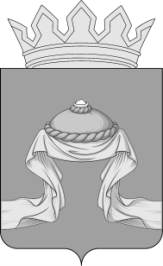 Администрация Назаровского районаКрасноярского краяПОСТАНОВЛЕНИЕ«27» 03 2020                                   г. Назарово                                        № 110-пО создании муниципального опорного центра дополнительногообразования детей в Назаровском районеВ целях реализации мероприятий регионального проекта «Успех каждого ребенка», утвержденногоРаспоряжением Правительства Красноярского края от 04.07.2019 № 453-р,руководствуясь Уставом муниципального образования Назаровский район Красноярского края, ПОСТАНОВЛЯЮ:1. Создать муниципальный опорный центрдополнительного образования детей на базе муниципального казенного образовательного учреждения дополнительного образования «Назаровский районный Дом детского творчества».2. Определить координатором муниципального опорного центра дополнительного образования детейуправление образования администрации Назаровского района.3. Управлению образования администрации Назаровского района (Парамонова):3.1. Назначить руководителя муниципального опорного центра дополнительного образования детей Назаровского района.3.2. Разработать и утвердить Положение о муниципальном опорном центре дополнительного образования детейНазаровского района.3.3. Утвердить план деятельности муниципального опорного центра дополнительного образования детей Назаровского района.3.4. Обеспечить эффективное взаимодействие с Региональным модельным центром дополнительного образования детей Красноярского края.4. Отделу организационной работы и документационного обеспечения администрации Назаровского района (Любавина) разместить постановление на официальном сайте муниципального образования Назаровский район в информационно-телекоммуникационной сети «Интернет».5. Контроль за исполнением постановления возложить назаместителя главы района, руководителя управления образования администрации Назаровского района (Парамонова).6. Постановление вступает в силу со дня подписания.Глава района                                                                                  Г.В. Ампилогова